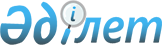 Об утверждении государственного образовательного заказа на подготовку кадров с техническим и профессиональным, послесредним образованием на 2023 - 2024 учебный годПостановление акимата Северо-Казахстанской области от 4 сентября 2023 года № 146
      В соответствии с подпунктом 8-3) пункта 2 статьи 6 Закона Республики Казахстан "Об образовании" акимат Северо-Казахстанской области ПОСТАНОВЛЯЕТ:
      1. Утвердить прилагаемый государственный образовательный заказ на подготовку кадров с техническим и профессиональным, послесредним образованием на 2023 - 2024 учебный год.
      2. Коммунальному государственному учреждению "Управление образования акимата Северо-Казахстанской области" в установленном законодательством Республики Казахстан порядке обеспечить:
      1) в течение пяти календарных дней со дня подписания настоящего постановления направление его копии в электронном виде на казахском и русском языках в филиал республиканского государственного предприятия на праве хозяйственного ведения "Институт законодательства и правовой информации Республики Казахстан" Министерства юстиции Республики Казахстан по Северо-Казахстанской области для официального опубликования и включения в Эталонный контрольный банк нормативных правовых актов Республики Казахстан;
      2) размещение настоящего постановления на интернет-ресурсе акимата Северо-Казахстанской области после его официального опубликования.
      3. Контроль за исполнением настоящего постановления возложить на курирующего заместителя акима Северо-Казахстанской области.
      4. Настоящее постановление вводится в действие со дня его первого официального опубликования. Государственный образовательный заказ на подготовку кадров с техническим и профессиональным, послесредним образованием на 2023 - 2024 учебный год
					© 2012. РГП на ПХВ «Институт законодательства и правовой информации Республики Казахстан» Министерства юстиции Республики Казахстан
				
      Исполняющий обязанности акима Северо-Казахстанской области 

М. Тасмаганбетов
Утвержден постановлением акиматаСеверо-Казахстанской областиот 04 сентября 2023 года № 146
№
Код уровня образ- ования, спец- иальности и квалифи-кации
Наименование
специальности
Объем государствен-ного образователь- ного заказа, очная форма обучения
(количество мест)
Средняя стоимость расходов на обучение одногоспециалиста за учебный год (тенге)
Средняя стоимость расходов на обучение одногоспециалиста за учебный год (тенге)
Средняя стоимость расходов на обучение одногоспециалиста за учебный год (тенге)
Средняя стоимость расходов на обучение одногоспециалиста за учебный год (тенге)
№
Код уровня образ- ования, спец- иальности и квалифи-кации
Наименование
специальности
Объем государствен-ного образователь- ного заказа, очная форма обучения
(количество мест)
город
село
с особыми образователь- ными потреб-ностями
индиви-дуальное обучение
01 Образование
01 Образование
01 Образование
01 Образование
01 Образование
01 Образование
01 Образование
01 Образование
1
01120100
Дошкольное воспитание и обучение
100
422289
2
01140100
Педагогика и методика начального обучения
75
422289
3
01140200
Музыкальное образование
25
422289
4
01140300
Педагогика и методика преподавания языка и литературы основного среднего
образования
25
422289
5
01140500
Физическая культура и спорт
105
422289
6
01140600
Педагогика и методика преподавания языка и литературы основного среднего образования
125
422289
7
01140800
Профессиональное обучение (по отраслям)
25
429189
02 Искусство и гуманитарные науки
02 Искусство и гуманитарные науки
02 Искусство и гуманитарные науки
02 Искусство и гуманитарные науки
02 Искусство и гуманитарные науки
02 Искусство и гуманитарные науки
02 Искусство и гуманитарные науки
02 Искусство и гуманитарные науки
8
02120100
Дизайн интерьера
50
467139
9
02130100
Живопись, скульптура и графика (по видам)
13
1233577
10
02150100
Инструментальное исполнительство
(по видам инструментов)
17
1188727
11
02150200
Теория музыки
2
1233577
12
02150300
Вокальное искусство
17
1233577
13
02150400
Хоровое дирижирование
3
1233577
14
02150500
Актерское искусство
6
1233577
15
02150700
Хореографическое искусство
4
1233577
16
02310100
Переводческое дело
(по видам)
25
429189
03 Социальные науки и информации
03 Социальные науки и информации
03 Социальные науки и информации
03 Социальные науки и информации
03 Социальные науки и информации
03 Социальные науки и информации
03 Социальные науки и информации
03 Социальные науки и информации
17
03220200
Документационное обеспечение управления и архивоведение
25
429189
04 Бизнес, управление и право
04 Бизнес, управление и право
04 Бизнес, управление и право
04 Бизнес, управление и право
04 Бизнес, управление и право
04 Бизнес, управление и право
04 Бизнес, управление и право
04 Бизнес, управление и право
18
04110100
Учет и аудит
298
429189
475816
19
04130100
Менеджмент (по отраслям и областям применения)
25
429189
20
04140100
Маркетинг (по отраслям)
50
429189
475816
06 Информационно-коммуникационные технологии
06 Информационно-коммуникационные технологии
06 Информационно-коммуникационные технологии
06 Информационно-коммуникационные технологии
06 Информационно-коммуникационные технологии
06 Информационно-коммуникационные технологии
06 Информационно-коммуникационные технологии
06 Информационно-коммуникационные технологии
21
06120200
Системы информационной безопасности
25
429189
22
06130100
Программное обеспечение
(по видам)
295
429189
475816
07 Инженерные, обрабатывающие и строительные отрасли
07 Инженерные, обрабатывающие и строительные отрасли
07 Инженерные, обрабатывающие и строительные отрасли
07 Инженерные, обрабатывающие и строительные отрасли
07 Инженерные, обрабатывающие и строительные отрасли
07 Инженерные, обрабатывающие и строительные отрасли
07 Инженерные, обрабатывающие и строительные отрасли
07 Инженерные, обрабатывающие и строительные отрасли
23
07130100
Электрооборудование
(по видам и отраслям)
21
467139
24
07130200
Электроснабжение
(по отраслям)
50
467139
25
07150100
Технология машиностроения
(по видам)
103
467139
513766
26
07150500
Сварочное дело
(по видам)
202
467139
513766
27
07150600
Слесарное дело
(по отраслям и видам)
23
429189
28
07160500
Эксплуатация, ремонт и техническое обслуживание тягового подвижного состава железных дорог
74
467139
29
07160600
Эксплуатация, ремонт и техническое обслуживание вагонов и рефрижераторного подвижного состава железных дорог
21
467139
30
07161300
Техническое обслуживание, ремонт и эксплуатация автомобильного транспорта
180
467139
31
07161600
Механизация сельского хозяйства
251
429189
475816
32
07210200
Производство молока и молочной продукции
20
513766
33
07210300
Хлебопекарное,
макаронное и кондитерское производство
50
467139
513766
34
07220100
Производство строительных изделий и конструкций
25
467139
35
07230100
Швейное производство и моделирование одежды
108
467139
770600
36
07231000
Обувное дело
15
429189
37
07310500
Ландшафтный дизайн
36
467139
770600
38
07320100
Строительство и эксплуатация зданий и сооружений
195
467139
513766
39
07321100
Монтаж и эксплуатация инженерных систем объектов жилищно-коммунального хозяйства
25
467139
08 Сельское, лесное, рыболовное хозяйство и ветеринария
08 Сельское, лесное, рыболовное хозяйство и ветеринария
08 Сельское, лесное, рыболовное хозяйство и ветеринария
08 Сельское, лесное, рыболовное хозяйство и ветеринария
08 Сельское, лесное, рыболовное хозяйство и ветеринария
08 Сельское, лесное, рыболовное хозяйство и ветеринария
08 Сельское, лесное, рыболовное хозяйство и ветеринария
08 Сельское, лесное, рыболовное хозяйство и ветеринария
40
08110100
Агрономия
25
475816
41
08110600
Пчеловодство и шелководство
47
694700
42
08210100
Лесное хозяйство
25
475816
43
08210200
Охотоведение и звероводство
25
475816
44
08410100
Ветеринария
25
475816
09 Здравоохранение и социальное обеспечение
09 Здравоохранение и социальное обеспечение
09 Здравоохранение и социальное обеспечение
09 Здравоохранение и социальное обеспечение
09 Здравоохранение и социальное обеспечение
09 Здравоохранение и социальное обеспечение
09 Здравоохранение и социальное обеспечение
09 Здравоохранение и социальное обеспечение
45
09120100
Лечебное дело
50
720000
46
09130100
Сестринское дело
95
720000
10 Службы
10 Службы
10 Службы
10 Службы
10 Службы
10 Службы
10 Службы
10 Службы
47
10120100
Парикмахерское искусство
90
467139
48
10130300
Организация питания
351
467139
513766
49
10150100
Туризм
100
429189
475816
50
10320100
Пожарная безопасность
25
469139
51
10320200
Защита в чрезвычайных ситуациях (по профилю)
25
467139
52
10410200
Организация перевозок и управление движением на железнодорожном транспорте
25
467139
53
10410400
Организация дорожного движения
25
467139
Всего:
Всего:
Всего:
3667